Quick Reference Guide to Get your Sigma Phi Omega MembershipFirst, Go to the shop page of Sigma Phi Omega https://www.sigmaphiomega.org/shop/Second, choose the type of membership you are purchasing. 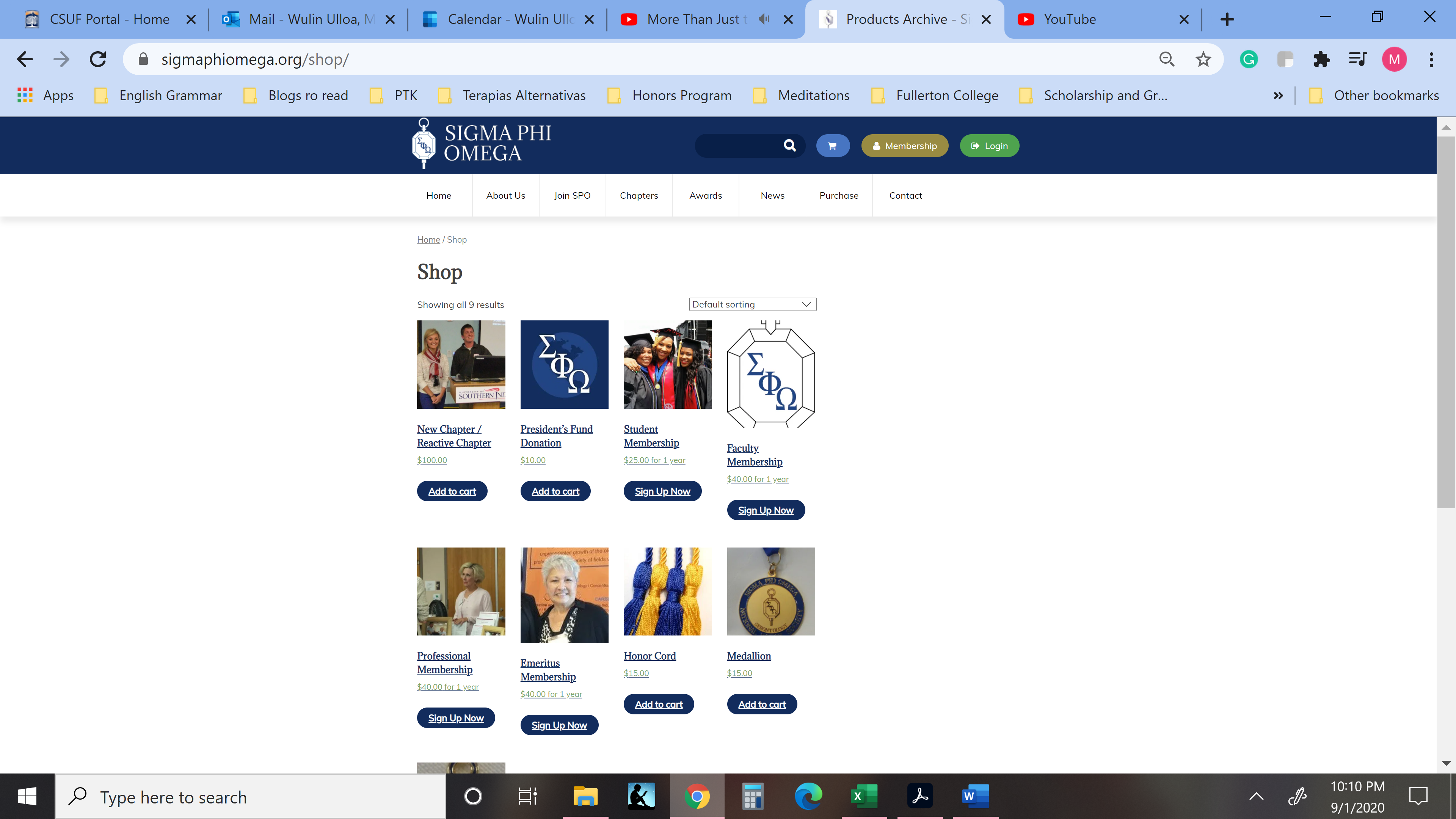 The page will redirect you to the type of membership you want to purchase, where you will sign up. 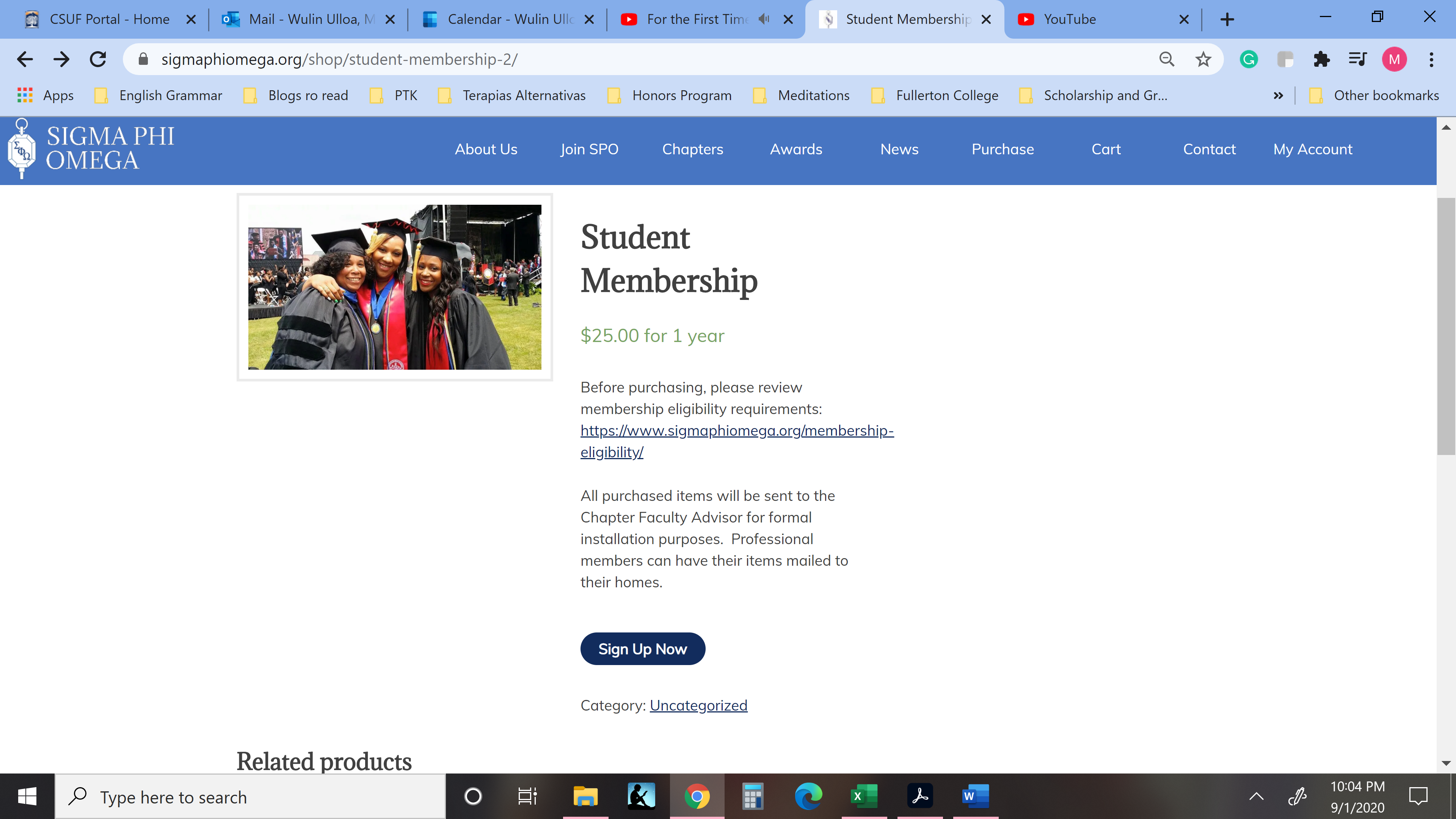 After clicking on “Sign Up Now” you will be redirected to a similar page. When in doubt about your fit to be eligible, email your chapter at Cal State University, Fullerton. Will be happy to answer all your questions and help you out.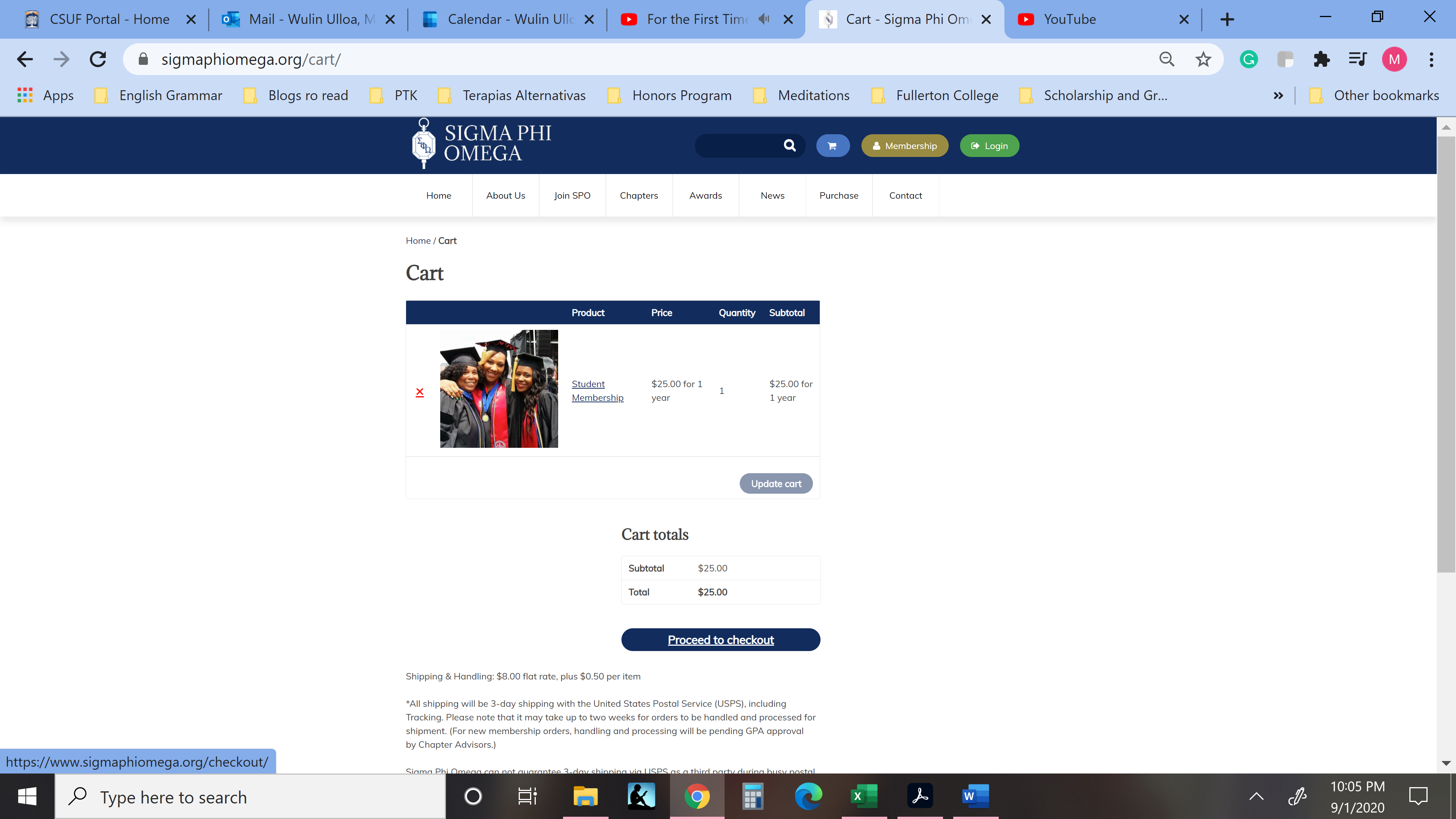 After clicking on “Procced to checkout,” you will be redirected to the fill up the form that will create your account and pay for your membership. 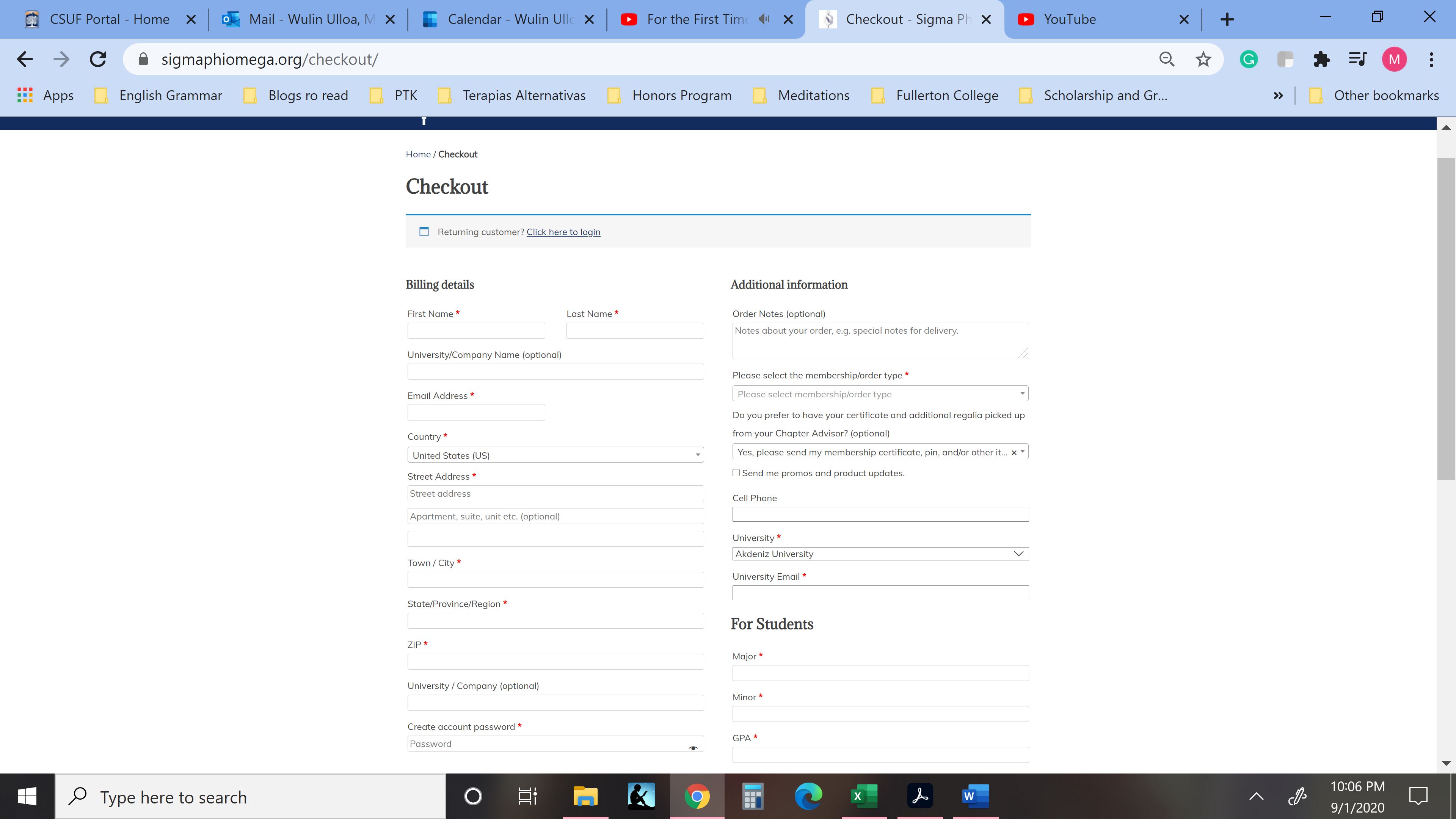 This is the bottom part of the form you just filled up. 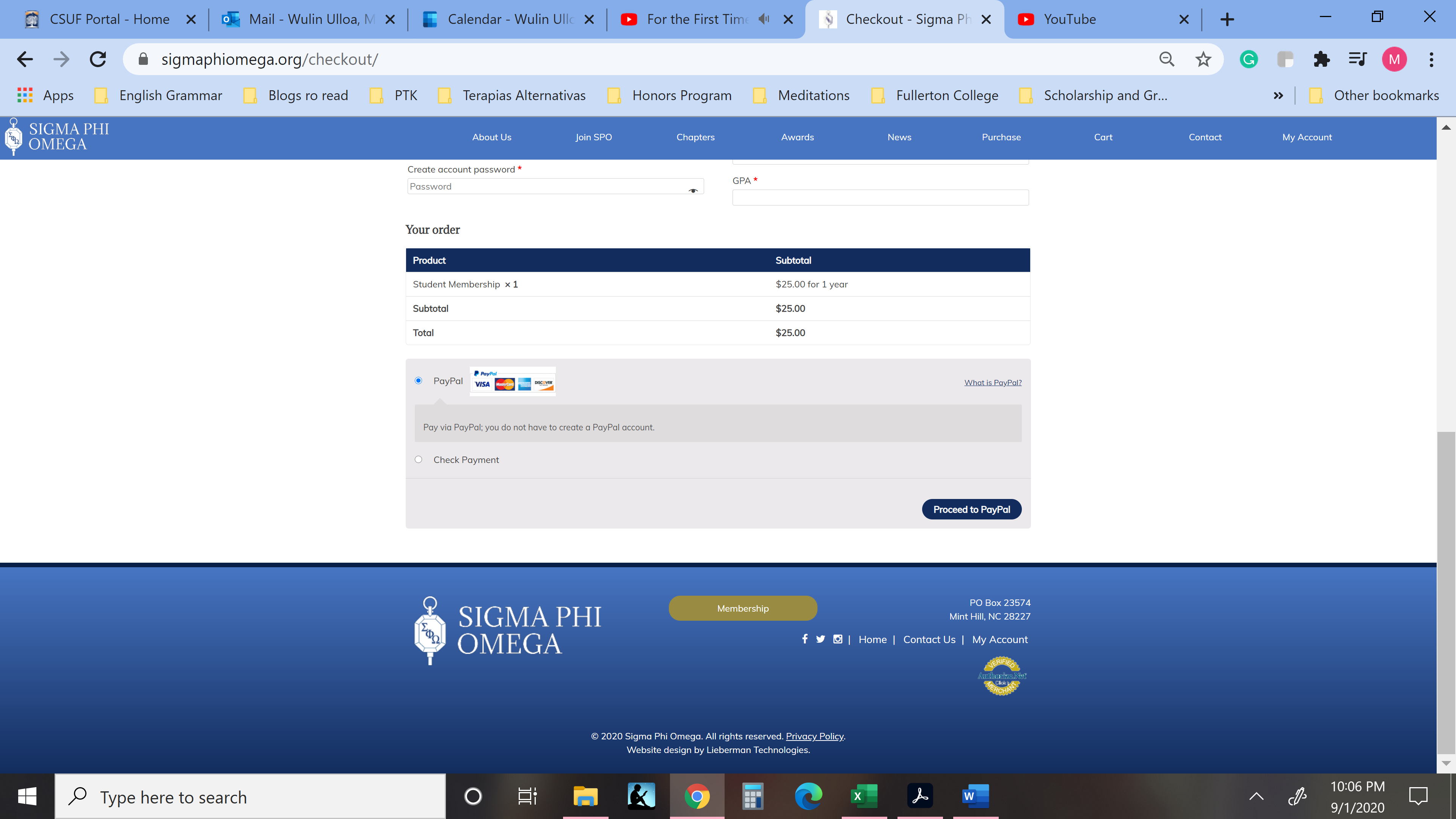 You will be redirected to a payment platform where you can choose the type of account you desire to pay from. You can use credit, debit (visa, master card, American express), and PayPal account. Again, let us know if you need help with anything. Contact us at:Website
https://spocsuf.weebly.com/Email 
spo.csufullerton@gmail.comAdvisor’s Email mhornmallers@fullerton.eduPresident’s Email
mcthompson@csu.fullerton.eduInstagram
@spo_csufTwitter 
@spo_csufFacebook 
https://www.facebook.com/spocsuf/LinkedIn
linkedin.com/company/sigma-phi-omega-csuf 